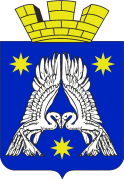 ДУМА ГОРОДСКОГО ПОСЕЛЕНИЯ Р.П. СРЕДНЯЯ АХТУБАСРЕДНЕАХТУБИНСКОГО МУНИЦИПАЛЬНОГО РАЙОНАВОЛГОГРАДСКОЙ ОБЛАСТИР Е Ш Е Н И Еот «19» июня 2020 года   № 16/60О внесении изменений в решение Думы городского поселения р.п.Средняя Ахтуба от 25 декабря 2019 г. № 7/39 «О бюджете городского поселения р.п.Средняя Ахтуба на 2020 год и на плановый период  2021-2022годы»Рассмотрев ходатайство Администрации городского поселения р.п.Средняя Ахтуба  о внесении изменений в решение Думы городского поселения р.п.Средняя Ахтуба № 7/39 от 25.12.2019г.«О бюджете городского поселения р.п.Средняя Ахтуба  на 2020 год и на плановый период  2021-2022годы»,  Дума городского поселения р.п. Средняя Ахтуба р е ш и л а :  1. Внести изменения в бюджет, утвержденный решением от 25 декабря 2019г. № 7/39   « Об утверждении бюджета городского поселения р.п.Средняя Ахтуба на 2020г и плановый   период   2021-2022годы» .  2. Прогнозируемый общий объем доходов бюджета городского поселения р.п. Средняя Ахтуба (далее – бюджет поселения) на 2020 год по доходам в сумме 70 643 884,00рублей, в том числе:- собственные доходы в сумме  46 258 600рублей,- субвенции на осуществление первичного воинского учета 759 100 рублей,- субвенции на исполнение функций административных комиссий в сумме 42 300 рублей,- субсидия на реализацию мероприятий по обеспечению жильем молодых семей 2 852 954,00 рублей,- дотация в сумме 17 437 000рублей,- Прочие межбюджетные трансферты, передаваемые бюджетам городских поселений - 3 293 930,00 рублейУстановить предельный размер дефицита бюджета городского поселения р.п.Средняя Ахтуба на 2020 год 21 152 761,73 руб. Направить на покрытие дефицита бюджета городского поселения р.п.Средняя Ахтуба в 2020 году изменение остатков на счетах по учету средств бюджета.Утвердить уточненный бюджет городского поселения р.п. Средняя Ахтуба (далее – бюджет поселения) на 2020 год по расходам в сумме  91 796 645,73рублей.Внести изменения :2.1. В приложение № 1 решения от 25 декабря 2019г. № 7/39  «Об утверждении бюджета городского поселения р.п.Средняя Ахтуба 2020г и плановый  период   2021-2022годы»(далее - Решение) внести следующие дополнения и изменения.-увеличить доходы: 2.2. В приложение №8 решения от 25 декабря 2019г. № 7/39  «Об утверждении бюджета городского поселения р.п.Средняя Ахтуба 2020г и плановый  период   2021-2022годы»(далее-Решение) внести следующие дополнения и изменения:  Распределениерасходов  бюджета  городского поселения р.п. Средняя Ахтуба по разделам и подразделам классификации расходов бюджета на 2020 год.                  -уменьшить:                                                                                    (рублей)Распределениерасходов  бюджета  городского поселения р.п. Средняя Ахтуба по разделам и подразделам классификации расходов бюджета на 2020 год.- увеличить:                                                                                                 (рублей)2.3. Внести   в приложение № 9  «Решения» следующие дополнения и изменения :Распределениерасходов  бюджета городского поселения р.п. Средняя Ахтуба по разделам и подразделам, целевым статьям и видам расходов ведомственной классификации расходов бюджета на 2020 год            -уменьшить:                                                                                                              (рублей) Распределениерасходов  бюджета городского поселения р.п. Средняя Ахтуба по разделам и подразделам, целевым статьям и видам расходов ведомственной классификации расходов бюджета на 2020 год            -увеличить:                                                                                                               (рублей) 3. Контроль исполнения настоящего решения оставляю за собой.4.Настоящее решение вступает в силу с момента его подписания.5.Настоящее решение подлежит размещению на официальном сайте администрации городского поселения р.п.Средняя Ахтуба в информационно-коммуникационной сети Интернет – адмрпсредняяахтуба.рф.Председатель Думы городского поселения р.п.Средняя Ахтуба:                                                           А.В.ХрустовГлава городского поселенияр.п.Средняя Ахтуба:                                                                        Ю.В.Попов                                                                                                                                      Код бюджетной классификации Российской ФедерацииНаименование доходовСумма123000 2 02 25497 130000 150Субсидии бюджетам городских поселений на реализацию мероприятий по обеспечению жильем молодых семей+2 852 954,00000 2 02 4999 13 0000 150Прочие межбюджетные трансферты, передаваемые бюджетам городских поселений+ 3 293 930,00Итого:+6 145 884,00НаименованиепоказателяразделподразделСумма1236Реализация иных функций органами местного самоуправления 0113-50 000,00Ремонт сети автомобильных дорог общего пользования, за счет средств дорожного хозяйства0409- 44843,00Мероприятия по физической культуре и спорту1101-33 173,00Реализация мероприятий по  обеспечению жильем молодых семей1004-1 000 000,00Итого:-1 128 016,00НаименованиепоказателяразделподразделСумма1236Ремонт сети автомобильных дорог общего пользования, за счет средств дорожного фонда04093 293 930,00Мероприятия по землеустройству и землепользованию041280 000,00Содержание и ремонт муниципального жилищного  фонда050147 016,00Реализация мероприятий по  обеспечению жильем молодых семей10043 852 954,00Итого:7 273 900,00НаименованиепоказателяКод ведомстваРаздел,подразделЦелевая статья расходовВид расходовСумма134567Реализация иных функций органами местного самоуправления 942011399 0200-50 000,00Ремонт сети автомобильных дорог общего пользования, за счет средств дорожного хозяйства942040919 0200- 8 754,94Ремонт сети автомобильных дорог общего пользования, за счет средств дорожного хозяйства942040999 0244-36 088,06Мероприятия по физической культуре и спорту942110121 0200- 33 173,00Реализация мероприятий по  обеспечению жильем молодых семей942100106 0300-1 000 000,00ИТОГО:-1 128 016,00НаименованиепоказателяКод ведомстваРаздел,подразделЦелевая статья расходовВид расходовСумма134567Ремонт сети автомобильных дорог общего пользования, за счет средств дорожного фонда942040999 02003 293 930,00Мероприятия по землеустройству и землепользованию942041299 020080 000,00Содержание и ремонт муниципального жилищного  фонда942050199 020047 016,00Реализация мероприятий по  обеспечению жильем молодых семей94210040603003 852 954,00ИТОГО:7 273 900,00